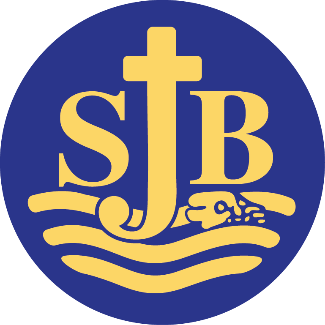   TEACHING ASSISTANT (Level B) / MIDDAY SUPERVISORSt John the Baptist is a one form entry school with approximately 200 pupils on roll. We pride ourselves on our positive and inclusive, approach. We have a vacancy for Teaching Assistants/Individual Needs Assistants Level B.  The role also involves lunchtime supervision (see separate job description).Hours:  24hrs 35 minutes per week 	Teaching Assistant          	  4hrs 10 minutes per week 	Midday SupervisorPay ScaleNJC Scale 4a 	TA	£23,194 - £23,620  (pro rata 47.36 weeks)-Actual £14,033 -- £14,228NJC Scale 3	Midday Supervisor £22,369 - £22,777 (pro rata 43.89 weeks) Actual £2127-£2166This appointment will be on a Fixed Term contract initially until August 2023.We are looking for candidates who have the NVQ 2 Teaching Assistant’s qualification and /or recent experience of working in a primary school or nursery school. The successful candidate will be fully committed to supporting the Catholic ethos of our school.  They will also: Be enthusiastic and passionate about supporting children’s learning.Have some experience of working with children with special needs including autismHave excellent communication skills and a calm and patient approachBe keen to work with others as part of a teamHave excellent time-management and organisational skillsBe flexible as may be required to undertake Individual Needs Assistant tasks as directed. We will offer you:- Children who are genuinely a pleasure to teach, enjoy school and work hard.- A happy working environment with a positive and inclusive ethos.- A strong, committed and collaborative staff team. - Opportunities for training and further development. St John the Baptist Catholic Primary School is committed to safeguarding and promoting the welfare of children and young people and expects all staff and volunteers to share this commitment. This post will be subject to an enhanced criminal records bureau disclosure check.Visits to the school are welcome, please telephone 01273 607924 or email joannelevy@stjohn.brighton-hove.sch.uk to make an appointment or to obtain an application pack.Closing date: Midday, Friday 23rd June 2023      Interview date: Friday, 30th June 2023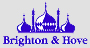 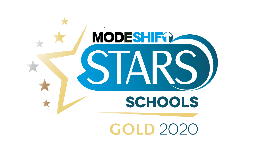 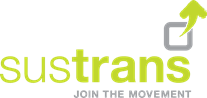 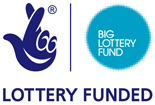 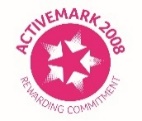 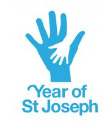 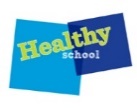 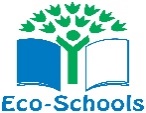 	-----------------------------------					